`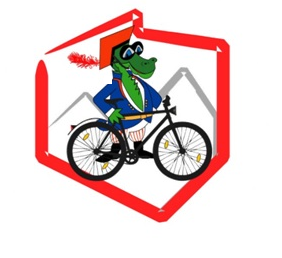 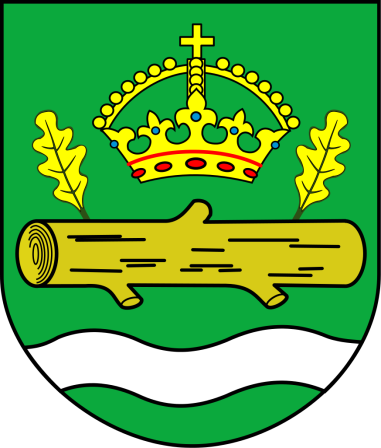 XLII OGÓLNOPOLSKI TURNIEJ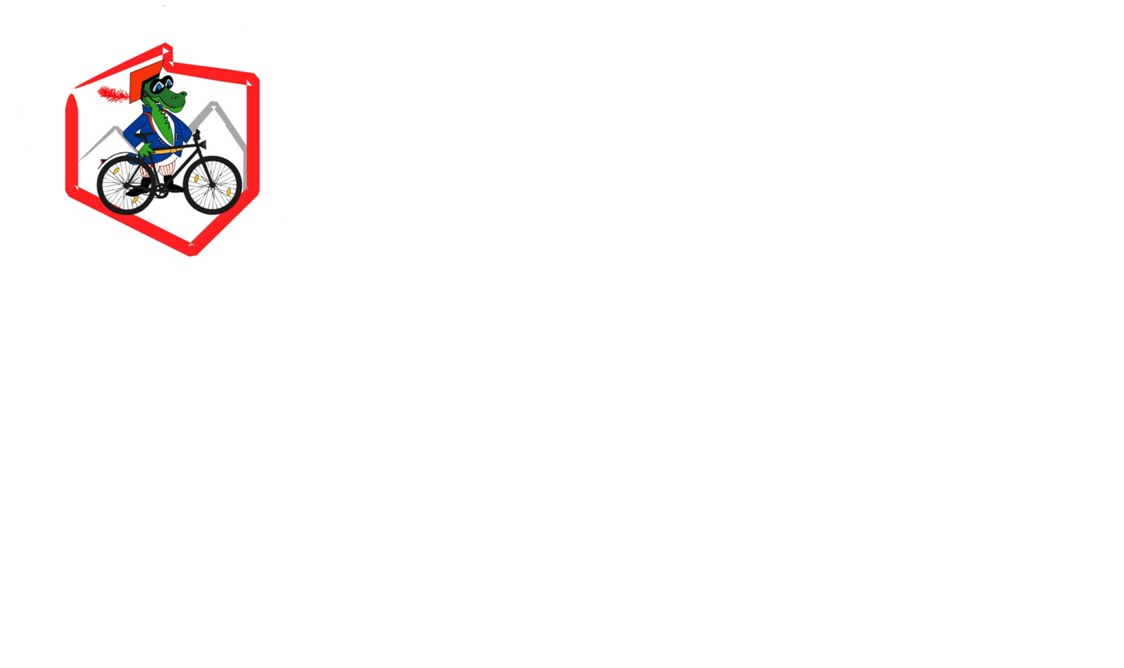 BEZPIECZEŃSTWAW RUCHU DROGOWYM 
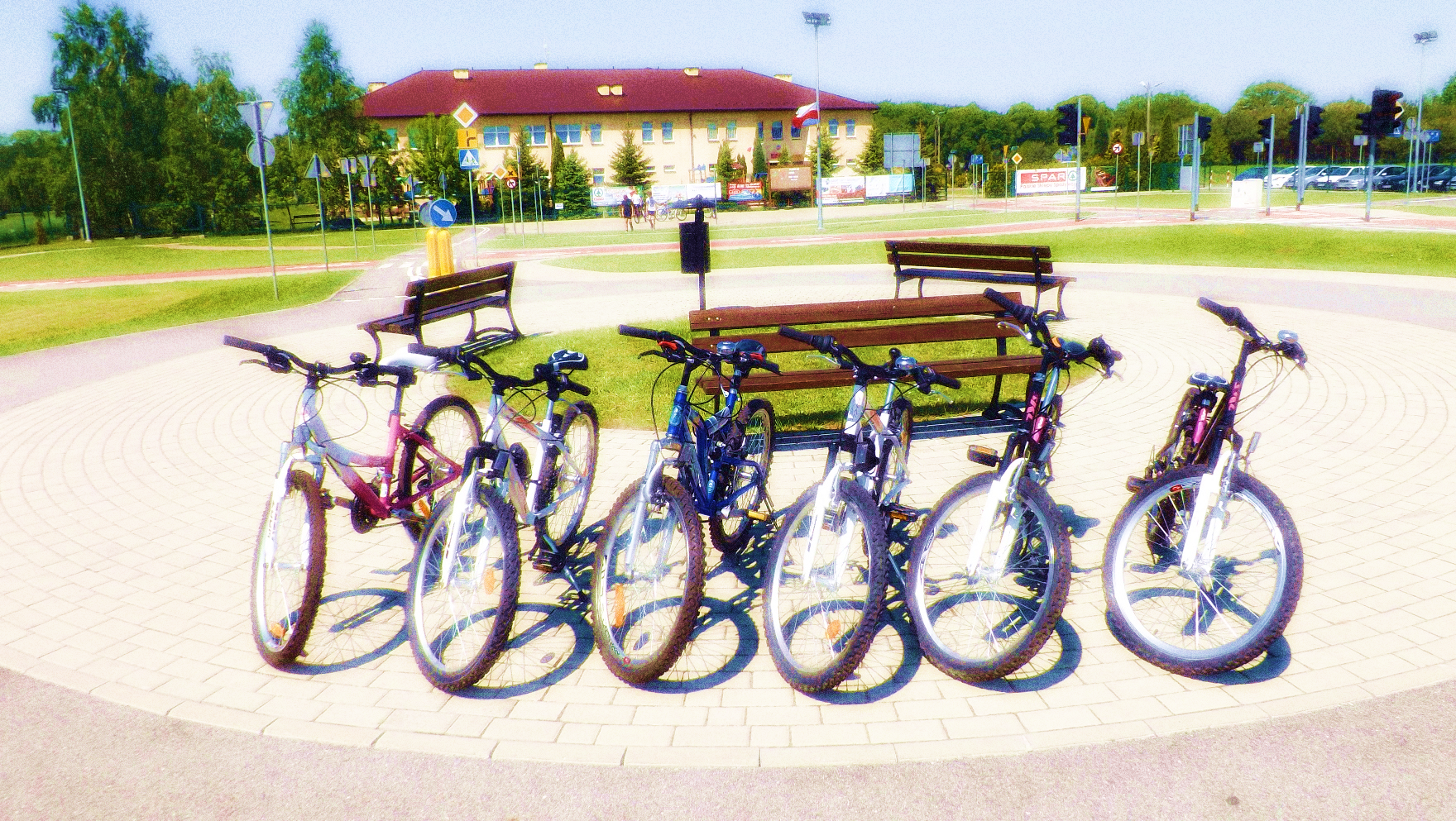 MIKLUSZOWICE – GMINA DRWINIA   4-6 CZERWCA 2019 R.